Fribourg, le XX.XX.20XX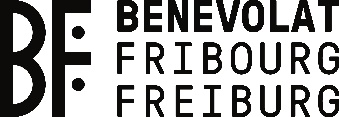 MODÈLEOrdre du jour : Assemblée générale de dissolutionAssociation XXXXLieu et heure : L’assemblée de dissolution aura lieu le DATE, à HORAIRE au ADRESSE
1.	Bienvenue2.	Validation de l’ordre du jour3.	Dissolution de l’association4.	Désignation de l’organe de liquidation5.	Divers